Obec Kravaře, Náměstí 166, 471 03 Kravaře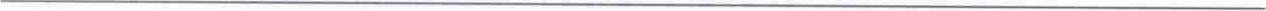 Záměr Obce Kravaře:V souladu s ustanovením ss 39 odst. 1 zák. 128/2000 Sb., se záměr obce prodat, pronajmout, směnit nemovitý majetek musí v obci zveřejnit po dobu nejméně 15 dnů, aby se k němu mohli zájemci vyjádřit a předložit své nabídky:Prodej, pronájem, směna pozemků    l. Pronájem pozemku p.č.778 v k.ú. Janovice u Kravař    2. Pronájem pozemku p.č.836 v k.ú. Janovice u Kravař   3. Pronájem pozemku p.č.867 v k.ú. Janovice u Kravařza Obec Kravaře — Ing . Vít Vomáčka,MBAVyvěšeno dne: 10.6.2022	Sňato dne :